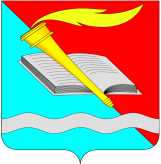  администрация Фурмановского  муниципального районаПОСТАНОВЛЕНИЕот 25.03.2024									               № 347	г. Фурманов 	О внесении изменений в постановление администрации Фурмановского муниципального района от 29.12.2021 №982 «Об утверждении муниципальной программы «Забота и поддержка»»В соответствии со статьей 179 Бюджетного кодекса Российской Федерации, Решением Совета Фурмановского муниципального района от 13.02.2024 №3 «О внесении изменений в Решение Совета Фурмановского муниципального района от 19.12.2023 №81 «О бюджете Фурмановского муниципального района на 2024 год и на плановый период 2025 и 2026 годов»», решением Совета Фурмановского городского поселения от 13.02.2024 №5 «О внесении изменений в Решение Совета Фурмановского городского поселения от 19.12.2023 №32 «О бюджете Фурмановского городского поселения Фурмановского муниципального района Ивановской области на 2024 год и на плановый период 2025 и 2026 годов» администрация Фурмановского муниципального районап о с т а н о в л я е т:1. Внести в постановление администрации Фурмановского муниципального района от 29.12.2021 № 982 «Об утверждении муниципальной программы «Забота и поддержка»» (далее – Постановление) следующие изменения:1.1. в Приложении 1 к Постановлению:1.1.1.  раздел 1 изложить в новой редакции:«1. Паспорт Программы»;1.1.2. раздел 4 изложить в новой редакции:«4. Ресурсное обеспечение Программы (тыс. руб.)Примечание:- объемы финансирования подпрограмм подлежат уточнению по мере фактического исполнения мероприятий данных подпрограмм. »;1.1.3. раздел 1 Приложения 2  к Муниципальной программе изложить в новой редакции:«1. Паспорт подпрограммы1.1.4. таблицу 3 Приложения 2  к Муниципальной программе изложить в новой редакции:«Таблица 3. Бюджетные ассигнования на выполнение мероприятий подпрограммы (тыс. руб.)2. Разместить настоящее постановление на официальном сайте администрации Фурмановского муниципального района (www.furmanov.su) в информационно-телекоммуникационной сети «Интернет». 3. Настоящее постановление вступает в силу с момента подписания.Н. В. Болотова89010391382Наименование программыЗабота и поддержкаСрок реализации программы 2022- 2026 годыКоординатор программыЗаместитель главы администрации Фурмановского муниципального района (по финансовым вопросам)Администратор программыАдминистрация Фурмановского муниципального районаИсполнители программыАдминистрация Фурмановского муниципального района,Отдел экономического развития и торговли  администрации Фурмановского муниципального районаПеречень подпрограммПодпрограммы:1. Организация льготного банного обслуживания2. Субсидирование для предоставления коммунальных услуг3. Субсидирование захоронения умерших, не имеющих супруга, близких родственников, иных родственников, либо законного представителя умершегоЦель (цели) программыОбеспечение населения поселений Фурмановского муниципального района доступными и качественными услугами в сфере жилищно-коммунального хозяйства, обеспечение бесперебойного предоставления указанных услуг населению, а также оказание дополнительных мер социальной  поддержкиОбъем ресурсного обеспечения программыОбщий объем бюджетных ассигнований: 2022 год – 47 801 211,60 руб.; 2023 год – 60 526 313,89 руб.;2024 год – 35 184 562,75руб.;2025 год – 27 506 708,30 руб.;2026 год – 38 623 709,01 руб.- бюджет Фурмановского городского поселения:2022 год – 36 377 818,00 руб.;2023 год – 48 148 619,0 руб.;2024 год – 20 205 601,0 руб.;2025 год – 27 506 708,30 руб.;2026 год – 38 623 709,01 руб.- бюджет Фурмановского муниципального района:2022 год – 11 423 393,60 руб.;2023 год – 12 377 694,89 руб.;2024 год – 14 978 961,75 руб.;2025 год – 0,0 руб.;2026 год – 0,0 руб.№Наименованиеподпрограммы/ИсточникфинансированияГлавныйраспорядительбюджетных средств20222023202420252026Программа всего:Программа всего:Программа всего:47801,260526,335184,627506,738623,7Бюджет Фурмановскогогородского поселенияБюджет Фурмановскогогородского поселенияБюджет Фурмановскогогородского поселения36377,848148,620205,627506,738623,71Организация льготного банного обслуживанияАдминистрация Фурмановского муниципального района1377,8148,60,00,00,02Субсидирование для предоставления коммунальных услугАдминистрация Фурмановского муниципального района35000,048000,020200,027,50038615,63Субсидирование захоронения умерших, не имеющих супруга, близких родственников, иных родственников, либо законного представителя умершегоАдминистрация Фурмановского муниципального района0,00,05,66,78,1Бюджет Фурмановскогомуниципального районаБюджет Фурмановскогомуниципального районаБюджет Фурмановскогомуниципального района11423,412377,714979,00,00,04Субсидирование для предоставления коммунальных услугАдминистрация Фурмановского муниципального района11423,412377,714979,00,00,0Наименование подпрограммы«Субсидирование для предоставления коммунальных услуг»Сроки реализации программы2022 – 2026 годыИсполнитель подпрограммыОтдел бюджетного учета и отчетности администрации Фурмановского муниципального района,Отдел экономического развития и торговли администрации Фурмановского муниципального районаЦель подпрограммыСохранение платы граждан за коммунальные услуги по водоснабжению, водоотведению, отоплению жилых помещений, горячему водоснабжению на уровне, не превышающем уровень инфляцииОбъем ресурсного обеспечения подпрограммыОбщий объем бюджетных ассигнований: 2022 год – 46 423 393,6 руб.;2023 год – 60 377 694,89 руб.;2024 год – 35 178 961,75 руб.;2025 год – 27 500 000,0 руб.;2026 год – 38 615 605,71 руб.- бюджет Фурмановского городского поселения: 2022 год – 35 000 000,0 руб.;2023 год – 48 000 000,0 руб.;2024 год – 20 200 000,0 руб.;2025 год – 27 500 000,0 руб.;2026 год – 38 615 605,71 руб.- бюджет Фурмановского муниципального района:2022 год – 11 423 393,6 руб.;2023 год – 12 377 694,89 руб.;2024 год – 14 978 961,75 руб.;2025 год – 0,0 руб.;2026 год – 0,0 руб.№Наименование основного мероприятия/ мероприятия2022 год2023 год2024 год2025 год2026 годПодпрограмма, всего:                                           46423,460377,735179,027500,038615,6Обеспечение предоставления коммунальных услуг46423,460377,735179,020762,538615,6- бюджет Фурмановского городского поселения                                                35000,048000,020200,027500,038615,61Предоставление                субсидииресурсоснабжающим    организациям    и исполнителям    коммунальных    услуг, на возмещение суммы затрат в связи с реализацией гражданам Фурмановского городского поселения услуг отопления и горячего водоснабжения35000,0380000,00,027500,038615,62Исполнение полномочий органов местного самоуправления поселений по вопросам местного значения0,09900,020000,00,00,03Расходы, возникшие при выполнении полномочий органов местного самоуправления поселений по вопросам местного значения поселений0,0100,0200,00,00,0- бюджет Фурмановского муниципального района11423,412377,714979,00,00,01Предоставление субсидий организациям коммунального комплекса, оказывающим населению сельских поселений услуги холодного водоснабжения и водоотведения7892,47274,09379,20,00,02Предоставление субсидииресурсоснабжающим организациям и исполнителям    коммунальных    услуг, на возмещение суммы затрат в связи с реализацией населению сельских поселений услуг отопления3531,05103,75599,80,00,0»Глава Фурмановского муниципального района  П.Н.Колесников